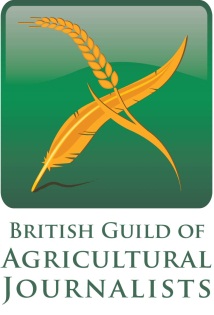 Harvest Lunch
12.15pm, Thursday, 11 October, 2018 (coffee available from 11am for those who can’t attend the Church)Painters’ Hall, Trinity Lane, London, EC4V 2ADPreceded by the Harvest Service, St Brides Church, starting 11amName (Guild Member/Friend only):Name (Guild Member/Friend only):Address:Address:Telephone number/s:Telephone number/s:Email address:Email address:Number of Guild Member/Friend tickets:           @ £59.00 = £Number of Guest (non-Guild member) tickets:           @ £79.00 = £Total order value:                         £Names (print clearly; continue on separate sheet if necessary)
Please indicate and special dietary requirements next to the name. The starter will include seafood.Guild members:					Non-Guild members:Names (print clearly; continue on separate sheet if necessary)
Please indicate and special dietary requirements next to the name. The starter will include seafood.Guild members:					Non-Guild members:Payment (please tick):Bank Transfer:              IMPORTANT: Quote HL- and as much as you name as you can i.e. HL-NikkiRober, please do not quote a company name it must be the name of the person that made the bookingAcc: BGAJ Acc No: 49237468 Sort Code: 30 80 34. Date of Transfer …./…./2018Cheque enclosed            Make cheques payable to British Guild of Agricultural JournalistsConditions: Bookings may only be made by Guild Members and Friends, who will receive email confirmation of a successful reservation. Cancelled bookings will only be refunded if the ticket can be resold. If bookings are over-subscribed, a waiting list will be compiled in the order in which bookings were received; payments for unsuccessful bookings will be refunded.Nikki Robertson / General Secretary, British Guild of Agricultural Journalists,444 Westwood Heath Road, Coventry CV4 8AAPayment (please tick):Bank Transfer:              IMPORTANT: Quote HL- and as much as you name as you can i.e. HL-NikkiRober, please do not quote a company name it must be the name of the person that made the bookingAcc: BGAJ Acc No: 49237468 Sort Code: 30 80 34. Date of Transfer …./…./2018Cheque enclosed            Make cheques payable to British Guild of Agricultural JournalistsConditions: Bookings may only be made by Guild Members and Friends, who will receive email confirmation of a successful reservation. Cancelled bookings will only be refunded if the ticket can be resold. If bookings are over-subscribed, a waiting list will be compiled in the order in which bookings were received; payments for unsuccessful bookings will be refunded.Nikki Robertson / General Secretary, British Guild of Agricultural Journalists,444 Westwood Heath Road, Coventry CV4 8AA